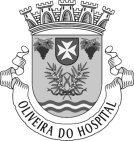 MUNICÍPIO DE OLIVEIRA DO HOSPITALAVISOREABERTURA DO MERCADO MUNICIPALPara os devidos efeitos se torna público que o Mercado Municipal encerrará definitivamente as suas instalações provisórias no dia 30 do mês em curso, reabrindo no edifício requalificado no dia 1 de outubro de 2014.Paços do Município de Oliveira do Hospital, 26 de setembro de 2014 O Presidente da Câmara,José Carlos Alexandrino Mendes